	ProjektasSUDERINTA:Administracijos direktorė 				           Dalija Irena EinikienėDokumentų valdymo ir teisės skyriaus vyresnioji specialistė                                                                                      Ingrida Zavistauskaitė		              ParengėRemigijus Kelneris,Tarybos narys			                          Pagėgių savivaldybės tarybos     veiklos reglamento     2 priedasSPRENDIMO PROJEKTO ,,DĖL ĮGALIOJIMO ATSTOVAUTI PAGĖGIŲ SAVIVALDYBĖS TARYBAI  LIETUVOS VYRIAUSIAJAME ADMINISTRACINIAME teisme“ AIŠKINAMASIS RAŠTAS2022-07-26Parengto projekto tikslai ir uždaviniai            Šiuo sprendimu įgalioti vieną iš Pagėgių savivaldybės tarybos narių atstovauti Pagėgių savivaldybės tarybai Lietuvos vyriausiojo administracinio teismo Administracinėje byloje Nr. eAS-532-520/2022, kadangi yra gautas teismo raštas ir nutartis, kuria reikalaujama pateikti dokumentą, patvirtinantį teisę atstovauti Tarybą, kadangi apeliacinės instancijos teisme yra pateiktas Tarybos daugumos atskirasis skundas.Kaip šiuo metu yra sureguliuoti projekte aptarti klausimaiSprendimo projektas parengtas vadovaujantis LR vietos savivaldos įstatymo 12 straipsnio 1 dalimi, 16 straipsnio 4 dalimi, Lietuvos Respublikos administracinių bylų teisenos įstatymo 47 straipsnio 1, 3 dalimis, 4 dalies 3 ir 5 punktais, Lietuvos Respublikos civilinio proceso kodekso 57 straipsnio 1 dalimi, 58 straipsniu bei atsižvelgdama į Lietuvos vyriausiojo administracinio teismo 2022 m. liepos 21 d. raštą Nr. eAS-532-520/2022 „Dėl atskirojo skundo trūkumų“. Kokių teigiamų rezultatų laukiama            Bus pašalinti Lietuvos vyriausiojo administracinio teismo 2022 m. liepos 21 d. rašte Nr. eAS-532-520/2022 „Dėl atskirojo skundo trūkumų“ nurodyti trūkumai.Galimos neigiamos priimto projekto pasekmės ir kokių priemonių reikėtų imtis, kad tokių pasekmių būtų išvengta.Neigiamų pasekmių nenumatyta.Kokius galiojančius aktus (tarybos, mero, Savivaldybės administracijos direktoriaus) reikėtų pakeisti ir panaikinti, priėmus sprendimą pagal teikiamą projektą. Nėra galiojančių teisės aktų, kuriuos būtina pakeisti ar panaikinti, priėmus teikiamą projektą.Jeigu priimtam sprendimui reikės kito tarybos sprendimo, mero potvarkio ar administracijos direktoriaus įsakymo, kas ir kada juos turėtų parengti.Nereikės priimti kito sprendimo priimtam sprendimui.Ar reikalinga atlikti sprendimo projekto antikorupcinį vertinimąŠis sprendimas antikorupciniu požiūriu nevertinamas.Sprendimo vykdytojai ir įvykdymo terminai, lėšų, reikalingų sprendimui įgyvendinti, poreikis (jeigu tai numatoma – derinti su Finansų skyriumi) Lėšos nereikalingos.Projekto rengimo metu gauti specialistų vertinimai ir išvados, ekonominiai apskaičiavimai (sąmatos) ir konkretūs finansavimo šaltiniai.Neigiamų specialistų vertinimų ir išvadų negauta. Projekto rengėjas ar rengėjų grupė.                   Remigijus Kelneris, tarybos narys, tel. 8 68647200 11. Kiti, rengėjo nuomone, reikalingi pagrindimai ir paaiškinimai.Nėra.Tarybos narys			                                  Remigijus Kelneris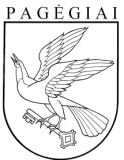 PAGĖGIŲ SAVIVALDYBĖS TARYBAVadovaudamasi Lietuvos Respublikos vietos savivaldos įstatymo 12 straipsnio 1 dalimi, 16 straipsnio 4 dalimi, Lietuvos Respublikos administracinių bylų teisenos įstatymo 47 straipsnio 1, 3 dalimis, 4 dalies 3 ir 5 punktais, Lietuvos Respublikos civilinio proceso kodekso 57 straipsnio 1 dalimi, 58 straipsniu bei atsižvelgdama į Lietuvos vyriausiojo administracinio teismo 2022 m. liepos 21 d. raštą Nr. eAS-532-520/2022 „Dėl atskirojo skundo trūkumų“, Pagėgių savivaldybės taryba n u s p r e n d ž i a :1.  Įgalioti ________________ , Pagėgių savivaldybės tarybos narį atstovauti Pagėgių savivaldybės tarybai Lietuvos vyriausiojo administracinio teismo Administracinėje byloje Nr. eAS-532-520/2022. 2.   Pavesti Pagėgių savivaldybės administracijos direktorei iki 2022 m. rugpjūčio 1 d. pateikti šį sprendimą Lietuvos vyriausiajam administraciniam teismui per elektroninį paslaugų portalą „e.teismas.lt“. 3. Sprendimą paskelbti Pagėgių savivaldybės interneto svetainėje www.pagegiai.lt.  Šis sprendimas gali būti skundžiamas Lietuvos Respublikos administracinių ginčų komisijos Klaipėdos apygardos skyriui (H. Manto g. 37, 92236 Klaipėda) Lietuvos Respublikos ikiteisminio administracinių ginčų nagrinėjimo tvarkos įstatymo nustatyta tvarka arba Regionų apygardos administracinio teismo Klaipėdos rūmams (Galinio Pylimo g. 9, 91230 Klaipėda) Lietuvos Respublikos administracinių bylų teisenos įstatymo nustatyta tvarka per 1 (vieną) mėnesį nuo sprendimo paskelbimo ar įteikimo suinteresuotam asmeniui dienos